Особенности музыкального развитияв дошкольном возрастеСамый благоприятный период для развития музыкальных способностей – это детство. Развитие музыкального вкуса, эмоциональной отзывчивости в детском возрасте создает фундамент музыкальной культуры человека, как части его общей духовной культуры в будущем. Музыкальные способности формируются и проявляются только в процессе музыкальной деятельности. Наличие определенного фонда знаний, умений и навыков не дает возможности достаточно полно характеризовать музыкальные способности. Наиболее существенными особенностями музыкального развития являются: слуховое ощущение, музыкальный слух; качество и уровень эмоциональной отзывчивости на музыку различного характера; простейшие навыки, действия в певческом и музыкально-ритмическом исполнительстве.Известно, что совместное хоровое пение имеет огромное воспитательное значение и благотворно сказывается на общем развитии дошкольников. Музыкальные занятия в дошкольном учреждении влияют на формирование гармонически развитой личности воспитанника. Формируются такие качества как: • эмоциональность • коммуникабельность • инициативность • ответственность                                                                                                                                                                                         • организованность • коллективизм • трудолюбие • креативностьРазвиваются познавательные процессы:• ощущение, восприятие • внимание, память • воображение, мышление • воляРазвиваются специальные умения и навыки:• сценическая культура • эстетический вкус • творческие способности • певческие навыки • речевое фонематическое произношениеПение — психофизиологический процесс, а потому управлять своим голосомдети учатся на основе осознанных мышечных ощущений. Эффективностьзвукообразования напрямую зависит от знаний анатомического строения дыхательной системы, голосового аппарата человека и пр. при пении необходимо учитывать акустические законы звуковой волны для нахождения лучшего звучания певческого голоса. При знакомстве с музыкальным произведением необходимо учитывать исторический период, в котором оно было написано. Важная сторона в певческом процессе — мышление. Во время пения мыслительный процесс развивается интенсивно через освоение логики литературных текстов. Поэтому – групповое пение - это соединение мысли и чувства, рассудка и вдохновения, сознания и творческой интуиции. Наиболее непосредственно пение влияет на те сферы психики, которые связаны с образной и эмоциональной восприимчивостью. Музыкальное воспитание выполняет задачу всестороннего и гармонического развития детей дошкольного возраста. Первый год жизни.С первых месяцев нормально развивающийся ребёнок отвечает на характермузыки так называемым комплексом оживления, радуется или успокаивается.Психологи отмечают, что у детей рано появляется слуховая чувствительность. По данным А. А. Люблинской, у малыша на 10—12-й день жизни возникают реакции на звуки. На втором месяце ребенок прекращает двигаться и затихает, прислушиваясь к голосу, к звучанию скрипки. В 4—5 месяцев отмечается склонность к некоторой дифференциации музыкальных звуков: ребенок начинает реагировать на источник, откуда раздаются звуки, прислушиваться к интонациям  певческого голоса. С первых месяцев ребенок отвечает на характер музыки так называемым комплексом оживления, радуется или успокаивается. К концу первого года жизни малыш, слушая пение взрослого, подстраивается к его интонации гулением, лепетом. Проявления эмоциональной отзывчивости на музыку, развитиеслуховых ощущений позволяют осуществлять музыкальное питание с самого раннего возраста.Второй год жизни.При восприятии музыки дети проявляют ярко контрастные эмоции: веселое оживление или спокойное настроение. Слуховые ощущения более дифференцированны: ребенок различает высокий и низкий звуки, громкое итихое звучание и даже тембровую окраску (играет металлофон или барабан).Рождаются первые, сознательно воспроизводимые певческие интонации;подпевая взрослому, ребенок повторяет за ним окончания музыкальных фразпесни. Он овладевает простейшими движениями: хлопает притопывает, кружится под звуки музыки. Для детей характерна подражательность: они активно подражают действиям взрослого, что способствует первоначальному развитию способов исполнительской деятельности.Третий и четвёртый год жизни.Этот период развития характеризуется стремлением к самостоятельности.Речь становится связной, укрепляется мышечно-двигательный аппарат. У ребёнка появляется желание заниматься музыкой, активно действовать.Отмечаются также индивидуальные различия в слуховой чувствительности.Например, некоторые малыши могут точно воспроизвести несложную мелодию.Они овладевают многими движениями, которые позволяют самостоятельноплясать и играть. Дети любят участвовать в музыкальных сюжетных играх, выполняя те или иные роли (цыплят, воробышков, зайчиков, котят и др.) и приучаются связывать свои движения с теми изменениями, которые происходят в музыке (двигаются тихо, если музыка звучит негромко, быстрее, если темп музыки становится подвижным). А так же с удовольствием участвуют в различных видах и формах музыкальной деятельности (в самостоятельной музыкальной деятельности, праздниках, развлечениях).В процессе музыкальной деятельности активно развиваются основные музыкальные способности (ладовое чувство, проявлением которого являетсяэмоциональная отзывчивость на музыку, чувство ритма). Продолжаетсяразвитие музыкально-сенсорных способностей: дети различают контрастныезвуки по высоте, динамике, длительности, тембру (при сравнении знакомыхмузыкальных инструментов).Пятый год жизни.Характеризуется активной любознательностью детей. Это период вопросов:«почему?», «отчего?». Ребёнок начинает осмысливать связь между явлениями и событиями, может сделать простейшие обобщения. Он наблюдателен, способен определить: музыка весёлая, радостная, спокойная; звуки высокие, низкие, громкие, тихие; в пьесе части (одна быстрая, а другая медленная), на каком инструменте играют мелодию (рояль, скрипка, баян). Ребёнку понятны требования: как надо петь песню, как двигаться в спокойном хороводе и как в подвижной пляске. Голос в этом возрасте приобретает звонкость, подвижность. Певческиеинтонации становятся более устойчивыми, но требуют постоянной поддержки взрослого. Налаживается вокально-слуховая координация. Освоение основных видов движения – ходьбы, бега, прыжков – даёт возможность детям шире использовать их в играх и танцах. Одни стремятся, не подражая друг другу, по-своему исполнить роль (например в сюжетной игре). Другие проявляют интерес только к одному виду деятельности в зависимости от индивидуальных склонностей и способностей каждого. На пятом году жизни расширяются представления детей о музыке как искусстве, накапливается музыкально-слушательский опыт. Дети начинают понимать, что музыка может о чем-то рассказывать. Они более внимательно прислушиваются к ее звучанию, различают празднично-веселые, нежные, грустные, спокойно-сосредоточенные интонации, начинают выделять иулавливать наиболее яркие, контрастные изменения средств музыкальной выразительности на протяжении всего музыкального произведения(изменения темпа, динамики, регистров). С удовольствием слушают музыкуклассическую, народные песенные и плясовые мелодии, современные детские песни. У детей начинает формироваться более устойчивый интерес к восприятию музыки, появляются собственные предпочтения, любимые произведения. У них развивается музыкальная память, дети начинают запоминать и узнавать знакомые музыкальные произведения. Продолжается развитие музыкально-сенсорных способностей. Совершенствуются умения в музыкально-ритмической деятельности. Дети уже гораздо лучше ориентируются в пространстве, развивается ритмичность движений. У детей начинают развиваться творческие способности во всех видах музыкальной деятельности: в пении это проявляется в простейшихзвукоподражаниях, сочинении отдельных песенных интонаций разногонастроения на готовый текст. В движениях под музыку дети также проявляют творчество: используют знакомые танцевальные движения в свободных плясках и, по-своему комбинируя их, создают оригинальные игровые образы.Шестой и седьмой год жизни.Это период подготовки ребят к школе. На основе полученных знаний ивпечатлений о музыке дети могут не только ответить на вопрос, но и самостоятельно охарактеризовать музыкальное произведение, разобраться ввыразительных его средствах. Почувствовать разнообразные оттенки настроения, переданные музыкой. Ребёнок способен к целостному восприятию музыкального образа, что очень важно и для воспитания эстетического отношения к окружающему. Ребёнок может выделить наиболее яркие средства «музыкального языка» и, учитывая их, действовать в соответствии с определённым образом при слушании музыки, исполнении песен и танцевальных движений. Это способствуетмузыкально-слуховому развитию, усвоению необходимых навыков дляподготовки к пению по нотам. У детей 6-7 лет ещё более укрепляется голосовой аппарат, расширяется и выравнивается диапазон, появляется большая напевность, звонкость. Песни, пляски, игры исполняются самостоятельно, выразительно и в какой-то мере творчески. Индивидуальные музыкальные интересы и способностипроявляются ярче. Так же важно помнить, что восприятие музыки носитболее целенаправленный характер. Дети способны не только заинтересованно слушать музыку, но и самостоятельно оценивать ее. У них постепенно воспитываются навыки культуры слушания музыки, формируются первоначальные знания о музыке как искусстве и ее особенностях. Дети знают и могут назвать имена композиторов, с произведениями которых знакомы, различают музыку вокальную и инструментальную, различают простейшие музыкальные жанры (песня, танец, марш), выделяют отдельные средства музыкальной выразительности(мелодия, ритмический рисунок, динамика, темп, регистры), различают простую двух- и трехчастную форму музыкального произведения. Они способны сравнивать и анализировать контрастные или сходные по характеру звучания музыкальные пьесы. Интенсивно развиваются музыкальные способности — ладовое чувство,чувство ритма, музыкально-слуховые представления. Особенно отчетливо это прослеживается в разных видах музыкальной деятельности. В певческой деятельности ребенок чувствует себя более уверенно за счет укрепления иразвития голосовых связок и всего голосового и дыхательного аппарата, развития вокально-слуховой координации, расширения певческого диапазона (ре первой октавы — до, до-диез второй октавы), формирования более четкой дикции. У большинства детей голос приобретает относительно высокое звучание, определенный тембр. Дети могут петь более сложный в вокальном отношении репертуар, исполняя его совместно со взрослым, сверстниками и индивидуально.В музыкально-ритмической деятельности дети также чувствуют себя более уверенно: хорошо ориентируются в пространстве, овладевают разнообразными видами ритмических движений — гимнастическими, танцевальными, образно-игровыми. Двигаются свободно, достаточно ритмично, адекватно характеру и настроению музыки. В танцах, музыкальных играх способны выразительно передавать музыкальный образ. В старшем дошкольном возрасте могут наблюдаться достаточно яркие творческие проявления в сочинении песенных импровизаций, в создании игровых образов и танцевальных композиций.По-прежнему сохраняется интерес к игре на детских музыкальных инструментах. Дети продолжают осваивать навыки игры на инструментах в основном ударной группы (маракасы, румбы, треугольники, металлофоны, ксилофоны и др.). Они играют индивидуально, в небольших ансамблях и в детском оркестре. У ребенка активно развивается мышление, воображение, память, речь. Все это способствует активному музыкальному развитию. К концу пребывания в детском саду у дошкольников накапливается достаточно большой запас музыкальных впечатлений и элементарных знаний о музыке. Интерес к восприятию-слушанию музыки становится достаточно устойчивым. У большинства детей имеются собственные музыкальные предпочтения. Слушая музыкальные произведения, они способны ихсравнивать, анализировать, оценивать, мотивируя свою оценку. Яркими и интересными становятся певческие импровизации детей. Они все более носят не подражательный, а оригинальный характер. Так же ярко, неординарно большинство детей способно проявить себя в танцевальном и музыкально-игровом творчестве, создавая образы людей, животных, персонажей сказок, песен не только на основе собственной фантазии, но и опираясь прежде всего на музыкальный материал, особенности развития музыкального образа.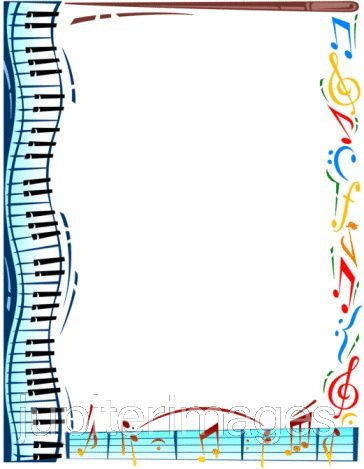 